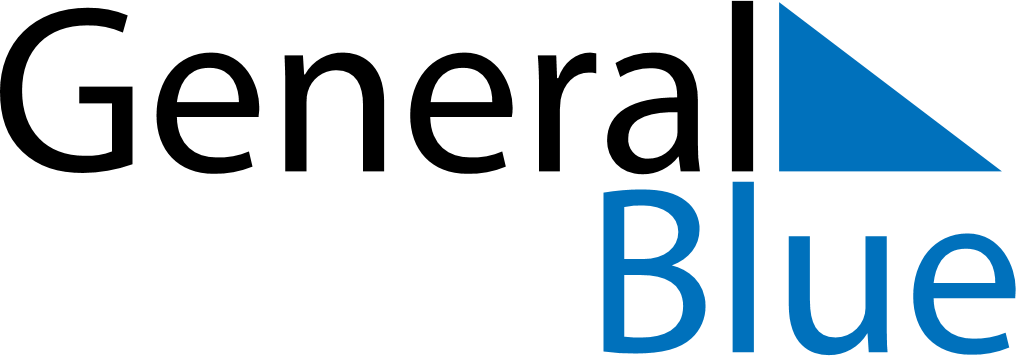 October 2028October 2028October 2028KenyaKenyaMondayTuesdayWednesdayThursdayFridaySaturdaySunday123456789101112131415Moi Day16171819202122Mashujaa Day232425262728293031